Положение о муниципальном этапе областного детскогоисторико-краеведческого квиза «Наследники»1. Общее положение1.1. Настоящее Положение регламентирует статус и порядок проведения муниципального этапа областного детского историко-краеведческого квиза «Наследники» (далее – Квиз). 1.2. Организатором Квиза является муниципальное автономное учреждение дополнительного образования Сладковского муниципального района Дом детского творчества «Галактика». 1.3. Квиз проводится в соответствии с утвержденным муниципальным заданием муниципального автономного учреждения дополнительного образования Сладковского муниципального района Дом детского творчества «Галактика» на 2022 год.1.4. Организатор Квиза оставляет за собой право вносить изменения и дополнения в настоящее Положение.2. Цель и задачи Квиза2.1. Цель Квиза: развитие познавательного интереса обучающихся к изучению истории и культуры родного края, распространение и популяризация краеведческих знаний, создание условий для поиска и развития творческого потенциала молодежи. 2.2. Задачами Квиза являются: - повысить культурный уровень и творческую активность обучающихся образовательных учреждений Сладковского муниципального района; - создать интеллектуальную среду, способствующую развитию умения обучающихся неординарно мыслить;- популяризовать формы интеллектуального досуга; - обучить детей коллективным формам взаимодействия.3. Сроки и место проведения Квиза3.1. Квиз проводится 26.02.2022 в МАУ ДО ДДТ «Галактика» в онлайн режиме (с использованием платформы ZOOM) в 10.00 часов.3.2. Заявки на участие принимаются по электронной почте: galakticka.dom@yandex.ru до 24.02.2022 (включительно) (Приложение 1). 4. Условия участия в Квизе4.1. К участию в Квизе приглашаются команды обучающихся 7–11 классов общеобразовательных учреждений Сладковского муниципального района. 4.2. Состав команды – 6 человек и руководитель.4.3. В случае нарушения участниками условий и/или правил Квиза (использование справочной информации, записывающих устройств и сотовых телефонов и т.п.), организаторы оставляют за собой право отказать команде в дальнейшем участии в Квизе. 5. Порядок организации и проведения Квиза5.1. Квиз – это интеллектуальная командная игра (от англ. «quiz» - викторина). Квиз проводится в несколько туров. Все команды соревнуются между собой. Мероприятие будет проходить с использованием платформы ZOOM. Для участи в Квизе командам необходимо будет пройти по ссылке, которая будет направлена руководителям предварительно. В каждом туре участники отвечают на вопросы или выполняют творческие задания. Возможные форматы туров Квиза: аудио-, текстовые, фото-, видео-вопросы. Команды в течение тура отвечают на вопросы, записывают ответы на бланк. Капитан команды отправляет в чат ответы по каждому туру. Чат будет создан для проведения Квиза в мессенджере Viber до начала мероприятия. За каждый правильный ответ команда получает 1 балл (за особо сложные вопросы – 2 балла). По завершении мероприятия баллы суммируются.5.2. Муниципальный этап призван подготовить команды участников к Финальному областному Квизу. Организаторы Квиза муниципального этапа самостоятельно разрабатывают вопросы, проводят и выявляют победителей, которые получат возможность участвовать во втором этапе.5.3. Темы Квиза, посвящены:- Году культурного наследия народов России;- 350-летию со дня рождения российского императора Петра I- Десятилетию детства в России (2018-2027гг.)6. Награждение6.1. Победители выявляются по сумме баллов за все туры согласно протоколу. 6.2. Команды, занявшие призовые места, награждаются дипломами. 6.3. Команда - победитель муниципального этапа получает возможность принять участие в областном этапе мероприятия.7. Контактная информация7.1. Ответственный за проведение Квиза: методист МАУ ДО ДДТ «Галактика» Чибизова Ольга Сергеевна.Адрес: 627610, с.Сладково, ул. Гурьева, д. 89., тел.: 23-2-44, электроннаяпочта: galakticka.dom@yandex.ru.Приложение № 1 Заявка на муниципальный этап областного детскогоисторико-краеведческого квиза «Наследники»Список делегацииРуководитель организации______________(_________________)                                                                                                           М.П.  «_____»____________2022г.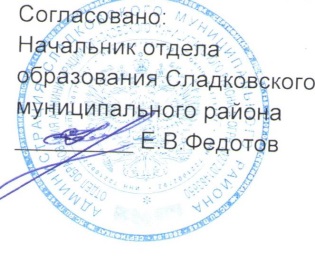 Информация о делегацииИнформация о делегацииИнформация о делегации1Наименование организации№ п/пФ.И.О. (полностью) руководителя и участников делегацииДата рождения (полностью)КлассКонтактный телефон, электронная почтаРуководитель1Капитан 1Члены команды23456